
NOCERA INFERIORE OSPITA LA DODICESIMA EDIZIONE DELLA COLLETTIVA D'ARTE DEDICATA A SANT'ANTONIO NEI GIORNI DELLA FESTA DEL SANTOInaugurazione giovedì 1 giugno per la mostra proveniente dalla Basilica del Santo di Padova e allestita a Nocera Inferiore nella sala romanica del Santuario di Sant'Antonio. Visite fino a domenica 18 giugno
Il Santuario di Sant’Antonio di Nocera Inferiore (SA), in occasione della festa del Santo ospita la dodicesima tappa della mostra antoniana collettiva di arte contemporanea «La Voce e il Miracolo - Espressioni del contemporaneo», visitabile con ingresso libero fino a domenica 18 giugno nella sala romanica del Convento di Sant’Antonio (da lunedì a sabato ore 9.00 -12.00 e 16.00 -20.30). L’inaugurazione è prevista per giovedì 1 giugno alle ore 20.00, con una conferenza che si terrà nella Sala Padre Guglielmo nel Convento di Nocera Inferiore. Interverranno per un saluto fra Cyrille Kpalafio, guardiano della fraternità dei frati minori conventuali; Paolo De Maio, sindaco del Comune di Nocera Inferiore; Ferdinando Falcone, ministro della fraternità dell’Ordine francescano secolare (Ofs); Alberto Friso, responsabile organizzativo del Progetto «Antonio800»; l’architetto Maurizio Bellucci, co-curatore della mostra; Giuseppe Curcio, amministratore delegato di Curcio trasporti Srl. A moderare l’incontro Stefania Vecchione. La messa della solennità del Santo il 13 giugno sarà celebrata dal Ministro provinciale fra Cosimo Antonino alle ore 19.00. La mostra “Voce e il Miracolo” fa un excursus su alcuni episodi della vita del Santo che, attraverso le opere di ventisette artisti italiani, si propone di provocare la riflessione e ripensare nell’oggi le figure dei santi Antonio e Francesco, come spiega suor Maria Gloria Riva, monaca dell’Adorazione Eucaristica, esperta d’arte e curatrice della mostra: «Ripensare, nella contemporaneità, a Sant’Antonio di Padova è una sfida. Secoli di storia hanno cristallizzato la sua figura dietro a una miriade d’immagini, a volte sdolcinate, altre volte possenti: il giglio, il bambino, il saio francescano. Ripensare Antonio in relazione alla compagnia di quel grande santo fondatore che cambiò la sua vita, Francesco, anche questa è una sfida». L’iniziativa della mostra itinerante ospitata a Nocera Inferiore si inserisce nel contesto delle celebrazioni per gli anniversari antoniani riferibili al Progetto «Antonio800», voluto dai frati minori conventuali della Basilica di Sant’Antonio in Padova, dall’associazione culturale Di.Segno di Padova e dal mensile «Messaggero di sant’Antonio». Prezioso il contributo per gli allestimenti nel salernitano della ditta Curcio Trasporti e Servizi Srl di Polla (SA). Con Nocera Inferiore, la mostra segna la dodicesima tappa del suo lungo viaggio in Italia, avviato a fine 2020. «La Voce e il Miracolo - Espressioni del contemporaneo» dopo l’esordio nel Museo Antoniano di Padova è infatti stata allestita a Milazzo (ME), Lauria (PZ), Rimini, Bologna, Gemona del Friuli (UD), Rieti, Forlì, di nuovo a Padova, infine a Cava de’ Tirreni (SA) e Polla (SA). Il catalogo dell’esposizione, dal titolo omonimo pubblicato per i tipi delle Edizioni Messaggero Padova, è disponibile in loco, dal sito dell’editore www.edizionimessaggero.it e su ordinazione a emp@santantonio.org.Guarda il video di presentazione della curatrice - clicca qui.Per informazioni e visite guidate della Mostra antoniana: Per informazioni stampa: ANTONIO800 – Alberto Friso, Project event manager «Antonio800» – Mob. 349 1770432 – albertofriso@antonio800.orgProgramma completo e aggiornamenti: www.antonio800.org  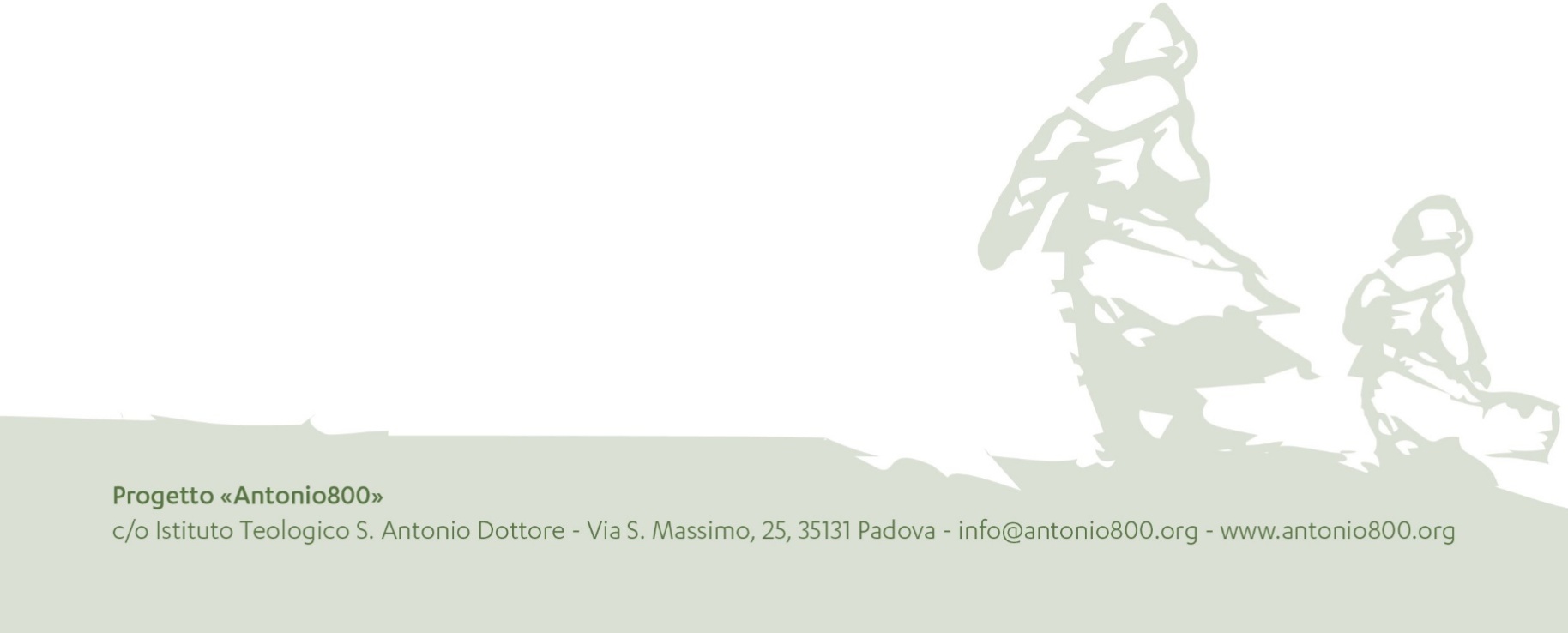 